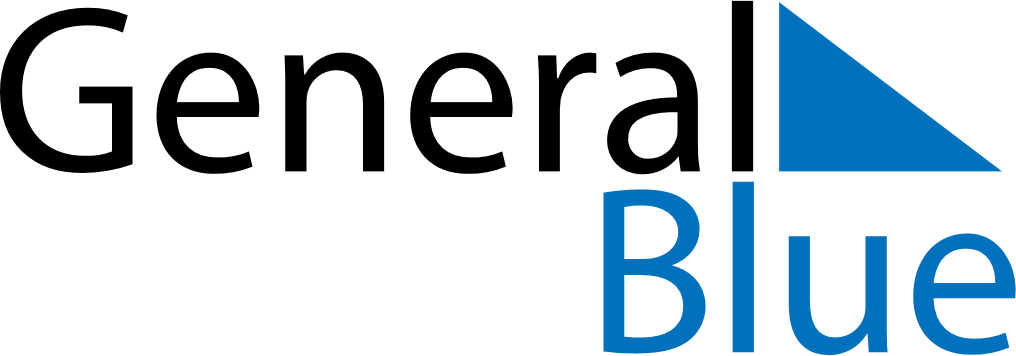 June 2024June 2024June 2024June 2024June 2024June 2024June 2024Villa Santa Rosa, San Juan, ArgentinaVilla Santa Rosa, San Juan, ArgentinaVilla Santa Rosa, San Juan, ArgentinaVilla Santa Rosa, San Juan, ArgentinaVilla Santa Rosa, San Juan, ArgentinaVilla Santa Rosa, San Juan, ArgentinaVilla Santa Rosa, San Juan, ArgentinaSundayMondayMondayTuesdayWednesdayThursdayFridaySaturday1Sunrise: 8:24 AMSunset: 6:37 PMDaylight: 10 hours and 12 minutes.23345678Sunrise: 8:25 AMSunset: 6:37 PMDaylight: 10 hours and 11 minutes.Sunrise: 8:26 AMSunset: 6:36 PMDaylight: 10 hours and 10 minutes.Sunrise: 8:26 AMSunset: 6:36 PMDaylight: 10 hours and 10 minutes.Sunrise: 8:26 AMSunset: 6:36 PMDaylight: 10 hours and 10 minutes.Sunrise: 8:27 AMSunset: 6:36 PMDaylight: 10 hours and 9 minutes.Sunrise: 8:27 AMSunset: 6:36 PMDaylight: 10 hours and 8 minutes.Sunrise: 8:27 AMSunset: 6:36 PMDaylight: 10 hours and 8 minutes.Sunrise: 8:28 AMSunset: 6:36 PMDaylight: 10 hours and 7 minutes.910101112131415Sunrise: 8:28 AMSunset: 6:36 PMDaylight: 10 hours and 7 minutes.Sunrise: 8:29 AMSunset: 6:36 PMDaylight: 10 hours and 6 minutes.Sunrise: 8:29 AMSunset: 6:36 PMDaylight: 10 hours and 6 minutes.Sunrise: 8:29 AMSunset: 6:36 PMDaylight: 10 hours and 6 minutes.Sunrise: 8:30 AMSunset: 6:36 PMDaylight: 10 hours and 5 minutes.Sunrise: 8:30 AMSunset: 6:36 PMDaylight: 10 hours and 5 minutes.Sunrise: 8:30 AMSunset: 6:36 PMDaylight: 10 hours and 5 minutes.Sunrise: 8:31 AMSunset: 6:36 PMDaylight: 10 hours and 5 minutes.1617171819202122Sunrise: 8:31 AMSunset: 6:36 PMDaylight: 10 hours and 4 minutes.Sunrise: 8:31 AMSunset: 6:36 PMDaylight: 10 hours and 4 minutes.Sunrise: 8:31 AMSunset: 6:36 PMDaylight: 10 hours and 4 minutes.Sunrise: 8:32 AMSunset: 6:36 PMDaylight: 10 hours and 4 minutes.Sunrise: 8:32 AMSunset: 6:36 PMDaylight: 10 hours and 4 minutes.Sunrise: 8:32 AMSunset: 6:37 PMDaylight: 10 hours and 4 minutes.Sunrise: 8:32 AMSunset: 6:37 PMDaylight: 10 hours and 4 minutes.Sunrise: 8:33 AMSunset: 6:37 PMDaylight: 10 hours and 4 minutes.2324242526272829Sunrise: 8:33 AMSunset: 6:37 PMDaylight: 10 hours and 4 minutes.Sunrise: 8:33 AMSunset: 6:38 PMDaylight: 10 hours and 4 minutes.Sunrise: 8:33 AMSunset: 6:38 PMDaylight: 10 hours and 4 minutes.Sunrise: 8:33 AMSunset: 6:38 PMDaylight: 10 hours and 4 minutes.Sunrise: 8:33 AMSunset: 6:38 PMDaylight: 10 hours and 4 minutes.Sunrise: 8:33 AMSunset: 6:38 PMDaylight: 10 hours and 5 minutes.Sunrise: 8:33 AMSunset: 6:39 PMDaylight: 10 hours and 5 minutes.Sunrise: 8:33 AMSunset: 6:39 PMDaylight: 10 hours and 5 minutes.30Sunrise: 8:33 AMSunset: 6:40 PMDaylight: 10 hours and 6 minutes.